LECTURE  										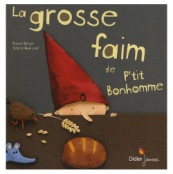   Consigne : Entoure tous les mots     BONHOMMEBONHOMME 		BONIMENT		BONHOMME BONNE   	BONHEUR	    BONGO		BONHOMME	   BONHOMME	     BONJO		BONHOMME 		BONHOMME		BONHOMME	    BONIFIER		BONNET		BONHOMME      BONZERIE	 BONHOMME		BOOMERANG		BONHOMME		BONTE 	      BONHOMME		BONNEMENT	BONHOMME		BONSOIR		BONHOMME  Consigne : entoure tous les mots 		bonhommebonhomme 		bonsoir 		bonifier  	bonhommebonne  		bonhomme  		bonjour   	bonimentbonhomme	   bonte        bonhomme      bonhommebonnet   	bonhomme 		bonheur  	bonhommebonhomme 	  bonzerie 	   bonhomme  		bonjoLECTURE										  Consigne : Colorie les lettres du mot BONHOMME Consigne : découpe les lettres en bas de la page, et place-les correctementLECTURELECTURE		Consigne : Colle les étiquettes à leur place									        LA                          GROSSE                        FAIM                             DE    P       ’         TIT                                                BONHOMMEBONHOMMEBONHOMMEbonhommeLAGROSSEFAIMDELAGROSSEFAIMDElagrossefaimdelagrossefaimdeP‘TITBONHOMMEP‘TITBONHOMMEp‘titbonhommep‘titbonhomme